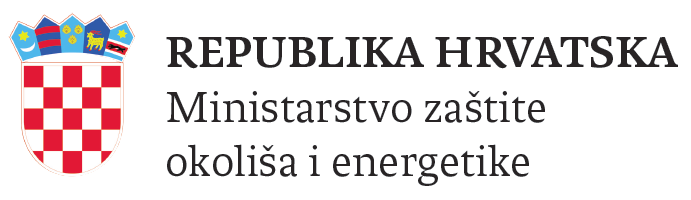 Zagreb, 22. siječnja 2019.OBAVIJEST o načinu i formatu dostave podataka tvrtkama koje su upisane u Očevidnike uvoznika/izvoznika koji ne podliježe notifikacijskom postupku i/ili imaju odobrenje Ministarstva zaštite okoliša i energetike za izvoz/uvoz otpada koji podliježe notifikacijskom postupkuInformacija:  o pripajanju Hrvatske agencije za okoliš i prirodu Ministarstvu zaštite okoliša i energetikeMinistarstvo zaštite okoliša i energetike, sukladno članku 73. stavak 3. „Zakona o izmjeni i dopuni Zakona o zaštiti okoliša“ (NN 118/18 od 27. prosinca 2018.) te brisanjem Hrvatske agencije za okoliš i prirodu (HAOP) iz sudskog registra (17. siječnja 2019. godine) preuzelo je zaposlenike, poslove, prava i obveze Agencije, kao i imovinu, opremu, pismohranu i drugu dokumentaciju.Slijedom navedenog sva pošta namijenjena Hrvatskoj agenciji za okoliš i prirodu od 1. siječnja 2019. godine dostavlja se na adresu Ministarstva zaštite okoliša i energetike, Radnička cesta 80 (7. kat), 10000 Zagreb, OIB: 19370100881.Sukladno Zakonu o održivom gospodarenju otpadom („Narodne novine“, br. 94/13, 73/17), tvrtke koje su upisane u Očevidnik uvoznika i/ili izvoznika otpada koji ne podliježe notifikacijskom postupku (članak 121. Zakona) ili imaju Odobrenje Ministarstva zaštite okoliša i energetike za izvoz/uvoz otpada koji podliježe notifikacijskom postupku (članak 130. Zakona) dužne su dostaviti godišnje Izvješće o realiziranom prometu do 1. ožujka tekuće godine za prethodnu kalendarsku godinu. Ukoliko tvrtka nije realizirala izvoz/uvoz tijekom godine, molimo da nas o tome isto tako izvijestite.Traženi podaci mogu se dostaviti na jedan od sljedećih načina:- e-mailom na info@haop.hr, ili - na adresu: Ministarstvo zaštite okoliša i energetike, Radnička cesta 80 (7. kat), 10000 Zagreb, ili- faksom 01/4826 173. FORMATI ZA DOSTAVU PODATAKAIzvoz otpada koji ne podliježe notifikacijskom postupkuPodaci o izvezenim vrstama i količinama otpada koji ne podliježu notifikacijskom postupku dostavljaju se u sljedećoj formi:Uvoz otpada koji ne podliježe notifikacijskom postupku Podaci o uvezenim vrstama i količinama otpada koji ne podliježe notfikacijskom postupku dostavljaju se u sljedećoj formi:Izvoz otpada koji podliježe notifikacijskom postupkuPodaci o izvezenim vrstama i količinama otpada koji podliježe notifikacijskom postupku dostavljaju se u sljedećoj formi:Uvoz  otpada koji podliježe  notifikacijskom postupkuPodaci o uvezenim vrstama i količinama otpada koji podliježe notifikacijskom postupku dostavljaju se u sljedećoj formi:Uvoz otpada za koje je ishođeno rješenje o statusu postrojenja s prethodnim odobrenjemSukladno članku 133. Zakona o održivom gospodarenju otpadom („Narodne novine“, br. 94/13, 73/17), pravna ili fizička osoba – obrtnik iz članka 131. Zakona dužna je do 1. ožujka tekuće godine, za proteklu kalendarsku godinu, dostavljati izvješće o uvezenim količinama i vrstama otpada za koje je ishodila rješenje o statusu postrojenja s prethodnim odobrenjem.TVRTKAupisana u Očevidnik izvoznikaBROJ UPISAu Očevidnik izvoznika (datum, Klasa, Urbroj)DRŽAVAu koju je otpad izvezenNAZIV OTPADAKLJUČNI BROJ OTPADA(sukladno Katalogu otpada)POSTUPAK OPORABE(sukladno dodatku II. Zakona)IZVEZENA KOLIČINA (t)Prijaviti u tonamaTVRTKAupisana u Očevidnik uvoznikaBROJ UPISAu Očevidnik uvoznika (datum, Klasa, Urbroj)DRŽAVAiz koje je otpad uvezenNAZIV OTPADAKLJUČNI BROJ OTPADA(sukladno Katalogu otpada)POSTUPAK OPORABE(sukladno dodatku II. Zakona)UVEZENA KOLIČINA (t)Prijaviti u tonamaTVRTKAkoja je ishodila OdobrenjeKLASA i URBROJOdobrenjaRAZDOBLJE VAŽENJA OdobrenjaRAZDOBLJE VAŽENJA OdobrenjaDRŽAVAu koju je otpad izvezenNAZIV OTPADAKLJUČNI BROJ OTPADA(sukladno Katalogu otpada)OZNAKAOZNAKAOZNAKAOZNAKAPOSTUPAK OPORABE(sukladno dodatku II. Zakona)POSTUPAK OPORABE(sukladno dodatku II. Zakona)KOLIČINA OTPADA (t) Prijaviti u tonamaKOLIČINA OTPADA (t) Prijaviti u tonamaoddoABHYDRodobrenarealiziranaTVRTKAkoja je ishodila OdobrenjeKLASA i URBROJOdobrenjaRAZDOBLJE VAŽENJA OdobrenjaRAZDOBLJE VAŽENJA OdobrenjaDRŽAVAiz koje je otpad uvezenNAZIV OTPADAKLJUČNI BROJ OTPADA(sukladno Katalogu otpada)OZNAKAOZNAKAOZNAKAOZNAKAPOSTUPAK OPORABE(sukladno dodatku II. Zakona)POSTUPAK OPORABE(sukladno dodatku II. Zakona)KOLIČINA OTPADA (t) Prijaviti u tonamaKOLIČINA OTPADA (t) Prijaviti u tonamaoddoABHYDRodobrenarealizirana